         עדכון תעריפים ושירותים בחברת הדוארהחל מה-01 באפריל 2019, יחולו שינויים בתעריפים ושירותים בין לאומיים כמפורט להלן:עדכון בתעריפי שירות  ה-EMS:הוספת מדינות לשירות ECCO POST:רוסיה לקבוצה 2.טיוואן לקבוצה 4.עדכון תעריף שקית נשיאה ל- 2.30 ₪. פירוט מלא של לוח התעריפים ניתן למצוא בכלל יחידות הדואר, באתר האינטרנט של חברת דואר ישראל ובמוקד השירות הארצי 171. ב ב ר כ ה,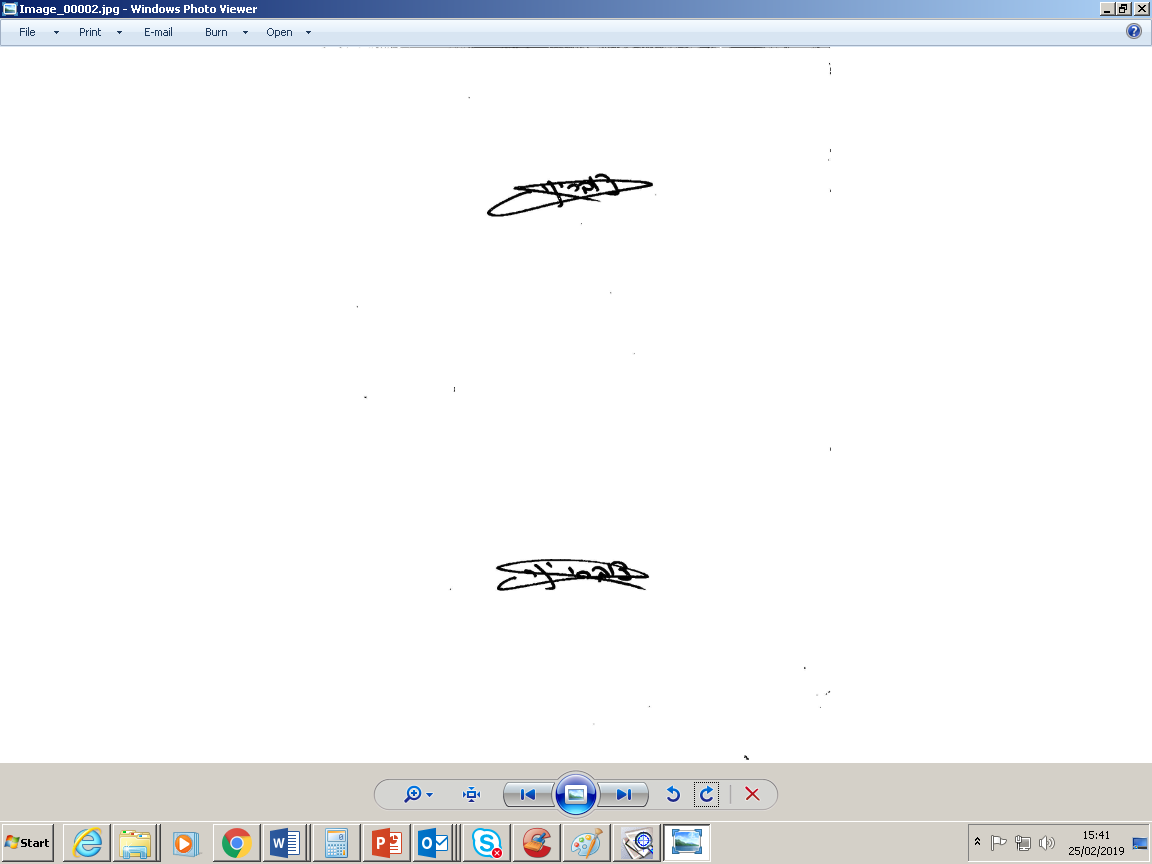                                                                                                                  יניב צוברימנהל תחום תפעול השירותחטיבת דואר וקמעונאותי/ 16EMS קבוצה  3מ-2 עד 5 פריטיםמ-6 עד 10 פריטיםמ-11 עד 25 פריטיםמעל 25 פריטיםמ 1/2 עד 1 ק"ג120 ₪105 ₪98 ₪אין שינויכל ק"ג נוסףאין שינוי11.20 ₪10.70 ₪8.70 ₪